							                      01.03.2022  259-01-03-71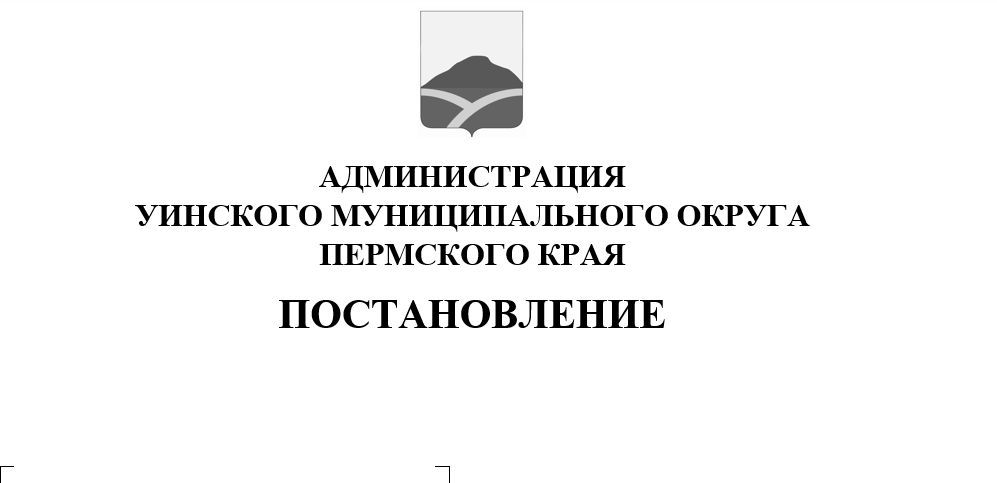 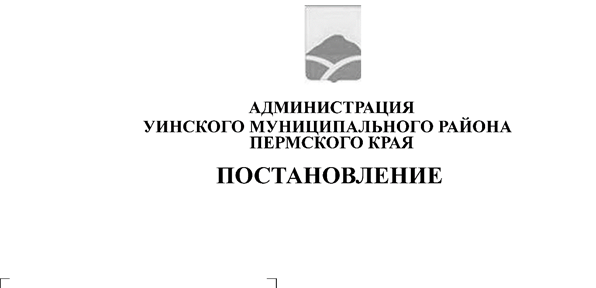 На основании Федеральных законов от 12.02.1998 № 28-ФЗ «О гражданской обороне», от 06.10.2003г.N 131-ФЗ "Об общих принципах организации местного самоуправления в Российской Федерации", постановления Правительства Российской Федерации от 02.11.2000г. № 841 «Об утверждении Положения о подготовке населения в области гражданской обороны», постановления Правительства Пермского края от 23.11.2011г. N 940-п "О системе подготовки населения в области гражданской обороны, защиты населения и территорий от чрезвычайных ситуаций природного и техногенного характера на территории Пермского края", администрация Уинского муниципального округа ПОСТАНОВЛЯЕТ:1. Утвердить прилагаемое Положение о подготовке населения Уинского муниципального округа в области гражданской обороны.2. Признать утратившим силу постановление администрации Уинского муниципального района Пермского края от 23.01.2019г. № 21-259-01-03 «Об организации проведения вводного инструктажа по гражданской обороне».3. Настоящее постановление вступает в силу со дня его официального обнародования и подлежит размещению на официальном сайте администрации Уинского муниципального округа Пермского края (http://uinsk.ru).4. Контроль над исполнением настоящего постановления оставляю за собой.Глава муниципального округа-глава администрации Уинскогомуниципального округа                             А.Н. ЗелёнкинУТВЕРЖДЕНО:постановлениемадминистрации Уинского муниципального округа Пермского края
от 01.03.2022 №259-01-03-71Положениео подготовке населения Уинского муниципального округа 
в области гражданской обороны1. Настоящее Положение о подготовке населения Уинского муниципального округа в области гражданской обороны (далее - Положение) определяет порядок подготовки населения Уинского муниципального округа, должностных лиц органов местного самоуправления и организаций (далее - население) в области гражданской обороны, а также формы их подготовки.2. Основными задачами подготовки населения в области гражданской обороны являются:2.1. изучение способов защиты от опасностей, возникающих при военных конфликтах или вследствие этих конфликтов, а также при чрезвычайных ситуациях природного и техногенного характера, порядка действий по сигналам оповещения, приемов оказания первой помощи, правил пользования коллективными и индивидуальными средствами защиты, освоение практического применения полученных знаний;2.2. совершенствование навыков по организации и проведению мероприятий по гражданской обороне;2.3. выработка умений и навыков для проведения аварийно-спасательных и других неотложных работ;2.4. овладение личным составом  аварийно-спасательных формирований, нештатных формирований по обеспечению выполнения мероприятий по гражданской обороне и спасательных служб (далее - формирования и службы) приемами и способами действий по защите населения, материальных и культурных ценностей от опасностей, возникающих при военных конфликтах или вследствие этих конфликтов, а также при чрезвычайных ситуациях природного и техногенного характера.3. Лица, подлежащие подготовке, подразделяются на следующие группы:3.1. Глава муниципального округа-глава администрации Уинского муниципального округа и руководители организаций независимо от форм собственности и ведомственной принадлежности, расположенных на территории Уинского муниципального округа(далее - руководители);3.2. работники администрации Уинского муниципального округа и организаций Уинского муниципального округа, включенные в состав структурных подразделений, уполномоченные на решение задач в области гражданской обороны, эвакуационных и эвакоприемных комиссий, а также комиссий по вопросам повышения устойчивости функционирования объектов экономики (далее - работники), руководители, преподаватели предмета "Основы безопасности жизнедеятельности" и дисциплины "Безопасность жизнедеятельности" организаций Уинского муниципального округа, осуществляющих образовательную деятельность по основным общеобразовательным программам (кроме образовательных программ дошкольного образования), образовательным программам среднего профессионального образования;3.3. личный состав формирований и служб Уинского муниципального округа;3.4. физические лица Уинского муниципального округа, вступившие в трудовые отношения с работодателем (далее - работающее население);3.5. обучающиеся организаций, осуществляющих образовательную деятельность по основным общеобразовательным программам (кроме образовательных программ дошкольного образования), образовательным программам среднего профессионального образования (далее - обучающиеся);3.6. физические лица Уинского муниципального округа, не состоящие в трудовых отношениях с работодателем (далее - неработающее население).4. Подготовка населения Уинского муниципального округа в области гражданской обороны осуществляется в рамках единой системы подготовки населения в области гражданской обороны и защиты от чрезвычайных ситуаций природного и техногенного характера по формам подготовки населения в области гражданской обороны (по группам лиц, подлежащих подготовке) согласно приложению  к настоящему Положению.Подготовка является обязательной и проводится в организациях, осуществляющих образовательную деятельность по основным общеобразовательным программам (кроме образовательных программ дошкольного образования), образовательным программам среднего профессионального образования, в краевом государственном бюджетном учреждении дополнительного профессионального образования "Учебно-методический центр по гражданской обороне и чрезвычайным ситуациям Пермского края" (далее - КГБУ ДПО "УМЦ по ГО и ЧС Пермского края") и в других организациях, осуществляющих образовательную деятельность по дополнительным профессиональным программам в области гражданской обороны, по месту работы, учебы и месту жительства граждан.Повышение квалификации или курсовое обучение в области гражданской обороны руководителей и работников гражданской обороны, руководителей организаций, отнесенных в установленном порядке к категориям по гражданской обороне, а также организаций, продолжающих работу в военное время, проводится не реже одного раза в 5 лет, повышение квалификации преподавателей предмета "Основы безопасности жизнедеятельности" и дисциплины "Безопасность жизнедеятельности" организаций, осуществляющих образовательную деятельность, а также педагогических работников УЦ МКУ "ПГУГЗ" - не реже одного раза в 3 года. Для указанных категорий лиц, впервые назначенных на должность, повышение квалификации в области гражданской обороны проводится в течение первого года работы.Подготовка групп населения, указанных в пунктах 3.1-3.4 настоящего Положения, в организациях, осуществляющих образовательную деятельность по дополнительным профессиональным программам в области гражданской обороны, в том числе в КГБУ ДПО "УМЦ по ГО и ЧС Пермского края" , а также в организациях по месту работы граждан по программам курсового обучения в области гражданской обороны осуществляется по соответствующим программам, разрабатываемым на основе соответственно примерных дополнительных профессиональных программ в области гражданской обороны и примерных программ курсового обучения в области гражданской обороны, утверждаемых Министерством Российской Федерации по делам гражданской обороны, чрезвычайным ситуациям и ликвидации последствий стихийных бедствий.Обучение в области гражданской обороны лиц, обучающихся в организациях, осуществляющих образовательную деятельность по основным общеобразовательным программам (кроме образовательных программ дошкольного образования), образовательным программам среднего профессионального образования осуществляется в соответствии с федеральными государственными образовательными стандартами и с учетом соответствующих примерных основных образовательных программ.5. В целях организации и осуществления подготовки населения Уинского муниципального округа в области гражданской обороны:5.1. отдел по делам ГО, ЧС и мобилизационной работеадминистрации Уинского муниципального округа совместно с МКУ «Гражданская защитаУинского муниципального округа Пермского края»:организует и проводит подготовку населения к защите от опасностей, возникающих при военных конфликтах или вследствие этих конфликтов, а также при чрезвычайных ситуациях природного и техногенного характера;осуществляет подготовку личного состава формирований и служб Уинского муниципального округа;проводит учения и тренировки по гражданской обороне;осуществляет организационно-методическое руководство и контроль за подготовкой работников, личного состава формирований и служб организаций, расположенных на территории Уинского муниципального округа;5.2. организации независимо от форм собственности и ведомственной принадлежности, расположенные на территории Уинского муниципального округа, осуществляют подготовку работающего населения Уинского муниципального округа в соответствии с постановлением Правительства Российской Федерации от 02.11.2000 г. N 841 "Об утверждении Положения о подготовке населения в области гражданской обороны", постановлением Правительства Пермского края от 23.11.2011 г. N 940-п "О системе подготовки населения в области гражданской обороны, защиты населения и территорий от чрезвычайных ситуаций природного и техногенного характера на территории Пермского края".Приложениек положению о подготовке населения Уинского муниципальногоокруга в области гражданской обороныФОРМЫподготовки в области гражданской обороны(по группам лиц, подлежащих подготовке)1. Глава муниципального округа-глава администрации Уинского муниципального округа и работники, руководители организаций независимо от форм собственности и ведомственной принадлежности, расположенных на территории Уинского муниципального округа, а также организаций независимо от форм собственности и ведомственной принадлежности, продолжающих работу в военное время:самостоятельная работа с нормативными документами по вопросам организации, планирования и проведения мероприятий по гражданской обороне;дополнительное профессиональное образование или курсовое обучение в области гражданской обороны в организациях, осуществляющих образовательную деятельность по дополнительным профессиональным программам в области гражданской обороны, находящихся в ведении Министерства Российской Федерации по делам гражданской обороны, чрезвычайным ситуациям и ликвидации последствий стихийных бедствий, других федеральных органов исполнительной власти, в других организациях, осуществляющих образовательную деятельность по дополнительным профессиональным программам в области гражданской обороны, в том числе в КГБУ ДПО "УМЦ по ГО и ЧС Пермского края";участие в учениях, тренировках и других плановых мероприятиях по гражданской обороне;участие руководителей (работников), уполномоченных на решение задач в области гражданской обороны и организаций в обучающих семинарах (вебинарах) по гражданской обороне.2. Руководители организаций независимо от форм собственности и ведомственной принадлежности, расположенных на территории Уинского муниципального округа:самостоятельная работа с нормативными документами по вопросам организации, планирования и проведения мероприятий по гражданской обороне;изучение своих функциональных обязанностей по гражданской обороне;личное участие в учебно-методических сборах, учениях, тренировках и других плановых мероприятиях по гражданской обороне.3. Личный состав формирований и служб Уинского муниципального округа:курсовое обучение руководителей формирований и служб в КГБУ ДПО "УМЦ по ГО и ЧС Пермского края" или в других организациях, осуществляющих образовательную деятельность по дополнительным профессиональным программам в области гражданской обороны и защиты от чрезвычайных ситуаций;курсовое обучение личного состава формирований и служб по месту работы;участие в учениях и тренировках по гражданской обороне.4. Работающее население Уинского муниципального округа:курсовое обучение в области гражданской обороны по месту работы;прохождение вводного инструктажа по гражданской обороне по месту работы;участие в учениях, тренировках и других плановых мероприятиях по гражданской обороне, в том числе посещение консультаций, лекций, демонстраций учебных фильмов;самостоятельное изучение способов защиты от опасностей, возникающих при военных конфликтах или вследствие этих конфликтов.5. Обучающиеся:обучение (в учебное время) по предмету "Основы безопасности жизнедеятельности" и дисциплине "Безопасность жизнедеятельности";участие в учениях и тренировках по гражданской обороне;чтение памяток, листовок и пособий, прослушивание радиопередач и просмотр телепрограмм по тематике гражданской обороны.6. Неработающее население Уинского муниципального округа (по месту жительства):посещение мероприятий, проводимых по тематике гражданской обороны (беседы, лекции, вечера вопросов и ответов, консультации, показ учебных фильмов и др.);участие в учениях по гражданской обороне;чтение памяток, листовок и пособий, прослушивание радиопередач и просмотр телепрограмм по тематике гражданской обороны.